 Aboriginal and Torres Strait Islander histories and cultures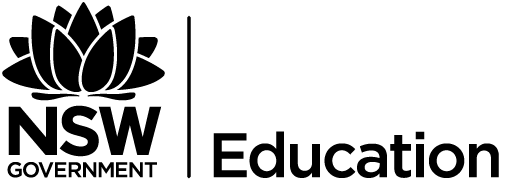 Learning across the curriculum—cross-curriculum priorities teacher resource K-10.ContentsAbout this resource	3Aboriginal and Torres Strait Islander histories and cultures	5Geography K-10	6Early Stage 1	6Stage 1	6Stage 2	7Stage 3	8Stage 4	8Stage 5	11Early Stage 1 geography lesson guide	12Stage 1 geography lesson guide	13Stage 2 geography lesson	14Stage 3 geography lesson guide	15Stage 4 geography lesson guide	16Stage 5 geography lesson guide	17History K-10	18Early Stage 1	18Stage 1	18Stage 2	19Stage 3	20Stage 4	21Stage 5	22Early Stage 1 history lesson guide	24Stage 1 history lesson guide	25Stage 2 history lesson guide	26Stage 3 history lesson guide	28Stage 4 history lesson guide	30Stage 5 history lesson guide	32About this resourceThe Department of Education’s Quality Teaching Discussion Paper outlines a model of syllabus planning and implementation that supports teachers on the basis of ‘central concepts or ideas’ to ensure deep knowledge in student learning. This is especially relevant for the learning across the curriculum content areas.Whilst the learning across the curriculum content—cross curriculum priorities—Aboriginal and Torres Strait Islander histories and cultures are somewhat embedded in syllabus content through the process of tagging, teachers have requested guidance to identify:a continuum of conceptual development in each of the cross-curriculum prioritiesexamples of what this looks like in each of the stages of learning.The learning and teaching directorate has been working in partnership with the Aboriginal Studies Association to develop an HSIE Learning across the curriculum content—cross curriculum priorities continua (Early Stage 1–Stage 5) and accompanying learning and teaching snapshots teachers’ resource.This resource supports the implementation of the NSW history K-10, the forthcoming implementation of the geography K-10 syllabus for the Australian Curriculum as well as the Building Transition Communities project as part of the Departments Rural and Remote Strategy.This project aims to further develop an understanding of the learning across the curriculum content areas as it unpacks in greater detail the conceptual ideas of the three cross curriculum priorities identified in the Melbourne Declaration on Educational Goals for Young Australians, to give examples of what these concepts will look like at each stageOutcomes and other elements of the syllabus used in this document are copyright. 
Geography K-10 Syllabus 
© NSW Education Standards Authority (NESA) for and on behalf of the Crown in right of the State of New South Wales, 2015History K-10 Syllabus
© NSW Education Standards Authority (NESA) for and on behalf of the Crown in right of the State of New South Wales, 2012Australian Curriculum, Assessment and Reporting Authority material used in this document is copyright.
© Australian Curriculum, Assessment and Reporting Authority (ACARA) 2010 to present, unless otherwise indicated. This material was downloaded from the Australian Curriculum website. The material is licensed under CC BY 4.0. Version updates are tracked on the ‘Curriculum version history’ page of the Australian Curriculum website.ACARA does not endorse any product that uses the Australian Curriculum or make any representations as to the quality of such products. Any product that uses material published on this website should not be taken to be affiliated with ACARA or have the sponsorship or approval of ACARA. It is up to each person to make their own assessment of the product, taking into account matters including, but not limited to, the version number and the degree to which the materials align with the content descriptions and achievement standards (where relevant). Where there is a claim of alignment, it is important to check that the materials align with the content descriptions and achievement standards (endorsed by all education Ministers), not the elaborations (examples provided by ACARA).Aboriginal and Torres Strait Islander histories and culturesThe following continuum for Aboriginal and Torres Strait Islander histories and cultures links the Australian Curriculum organising ideas for the cross curriculum priority of the learning across the curriculum content with the content of the NSW syllabuses for history and geography.To accompany the continuum, ideas for learning have been developed for each stage. These are snapshots, which aim to provide teachers with specific examples of how to include the priority in history and geography. They are presented in a Word format so that teachers can amend and adapt them for their own teaching situation.The continuum and accompanying ideas for learning have been collaboratively developed by the professional teaching association relevant to the priority area, and the learning and teaching directorate of the Department of Education. We encourage teachers to add to the collection of learning ideas, or to evaluate those that are presented. Please contact teamhsie@det.nsw.edu.au.Organising ideas/conceptual frameworkThe Aboriginal and Torres Strait Islander histories and cultures priority uses a conceptual framework to provide a context for learning. The framework comprises the underlying elements of identity and living communities and the key concepts of country/place, culture and people. Aboriginal and Torres Strait Islander identities are represented as central to the priority and are approached through knowledge and understanding of the interconnected elements of country/place, culture and people.All activities on the geography continuum relate to the key concepts of country/place and people. All activities on the history continuum relate to the key concepts of country/place, culture and people.Note to teachers – when bringing community into schools, discuss the general, but recognise and acknowledge the diversity of cultures.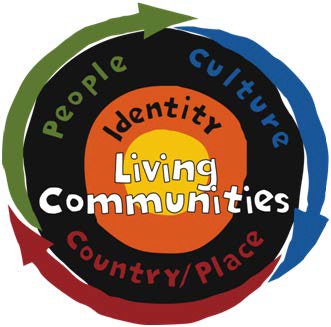 Figure1 – conceptual framework for the Aboriginal and Torres Strait Islander histories and cultures priority, Australian Curriculum, Assessment and Reporting Authority.Geography K-10Aboriginal and Torres Strait Islander Histories and Cultures Continuum.Early Stage 1Stage 1Stage 2Stage 3Stage 4Stage 5Early Stage 1 geography lesson guideAboriginal and Torres Strait Islander histories and culturesCountry/placeOrganising ideasAboriginal and Torres Strait Islander Peoples have unique belief systems and are spiritually connected to the land, sea, sky and waterways.Syllabus topicPeople Live in Places.Selected syllabus contentAboriginal and Torres Strait Islander places. Students:Investigate the Country/Places important to Aboriginal or Torres Strait Islander Peoples, for example:Identification of an Aboriginal or Torres Strait Islander site, Country or Place.Teaching/learning/guiding inquiry questions(With specific reference to Country, place, Aboriginal site)What are places like?What makes a place special?How can we look after the places we live in?Key terminologySpecial, important, look after, stories, location, photo, map.Resource linksMap of Aboriginal NationsSharing Our Stories (Pearson Education)Stage 1 geography lesson guideAboriginal and Torres Strait Islander histories and culturesCountry/placeOrganising ideasAboriginal and Torres Strait Islander Peoples have unique belief systems and are spiritually connected to the land, sea, sky and waterways.Syllabus topicPeople Live in Places.Selected syllabus contentLocal and global connections. Students:Investigate connections that people, including Aboriginal and Torres Strait Islander Peoples, have to local and global places, for example:Discussion of Aboriginal and Torres Strait Islander Peoples’ connections with land, sea and animals of their place.Teaching/learning/guiding inquiry questionsWhere are places located in Australia?How are people connected to places?What factors affect people’s connections to places?Key terminologySpecial, important, look after, stories, location, photo, map, protect, land, water, Country, sitesResource linksMap of Aboriginal NationsDust EchoesStage 2 geography lessonAboriginal and Torres Strait Islander histories and culturesCountry/placeOrganising ideasAboriginal and Torres Strait Islander Peoples have unique belief systems and are spiritually connected to the land, sea, sky and waterways.Syllabus topicThe Earth’s Environment.Selected syllabus contentProtection of environments. Students:Investigate sustainable practices that protect environments, including those of Aboriginal and Torres Strait Islander Peoples, for example:Examination of how environments can be used sustainably eg sustainable agricultural, commercial and recreational practices.Examination of how the practices of Aboriginal and Torres Strait Islander Peoples support the sustainable use of environments eg use of resources.Teaching/learning/guiding inquiry questionsHow does the environment support the lives of people and other living things?How do different views about the environment influence approaches to management of environments?How can people use places and environments more sustainably?Key terminologyEarth, world, heritage, site, culture, management, environment, viewpoints, Country, traditions, sources, location, usage, sustainability.Resource linksUsing Fire to Care for Country (Through Our Eyes Series)First Australians: Plenty StoriesStage 3 geography lesson guideAboriginal and Torres Strait Islander histories and culturesCountry/placeOrganising ideasAboriginal and Torres Strait Islander Peoples have unique belief systems and are spiritually connected to the land, sea, sky and waterways.Syllabus topicFactors that Shape Places.Selected syllabus contentProtection of environments Students:Investigate the ways people change the natural environment in Australia.Examination of how people, including Aboriginal and Torres Strait Islander Peoples, have influenced environmental characteristics.Teaching/learning/guiding inquiry questionsHow do Aboriginal peoples and their environments influence one another?How do Aboriginal peoples influence places and the management of spaces within them?Why is the concept of Caring for Country important to Aboriginal peoples?Key terminologyPlace, environment, impact, change, Country, land, water, hazard, planning, developResource linksAboriginal Rock Carvings in DangerSustaining Animal PopulationsAboriginal Fire ManagementNorthern Territory Mining and SitesStage 4 geography lesson guideAboriginal and Torres Strait Islander histories and culturesCountry/placeOrganising ideasAboriginal and Torres Strait Islander Peoples have unique belief systems and are spiritually connected to the land, sea, sky and waterways.Syllabus topicWater.Selected syllabus contentProtection of environments. Students:Investigate the economic, cultural, spiritual and aesthetic values of water for people, including Aboriginal and Torres Strait Islander Peoples.Description of the ways water is used by people eg agricultural, commercial, industrial and recreational usesComparison of the importance of water to ONE Aboriginal and Torres Strait Islander community.Teaching/learning/guiding inquiry questionsWhat is the importance of the economic, cultural, spiritual and aesthetic value of water for people including Aboriginal and Torres Strait Islander peoples?What are the environmental, economic and social effects of water as it connects places?What is the role of governments, non-government organisations, individuals and communities in managing water resources?Why is it important to respect traditional knowledge?Why is Aboriginal input essential to effective waterways management?Key terminologyCountry, land, water, Dreaming, culture, spirituality, lifestyle, sustainability, environmental responsibility, languageResource linksLife on the Barwon-Darling River SystemMurray Darling River SystemStage 5 geography lesson guideAboriginal and Torres Strait Islander histories and culturesCountry/placeOrganising ideasAboriginal and Torres Strait Islander Peoples have unique belief systems and are spiritually connected to the land, sea, sky and waterways.Syllabus topicEnvironmental Change and Management.Selected syllabus contentEnvironmental management. Students:Investigate environmental management, including different worldviews and the management approaches of Aboriginal and Torres Strait Islander peoples.Teaching/learning/guiding inquiry questionsWhat is the importance of the economic, cultural, spiritual and aesthetic value of Country and environment for people including Aboriginal and Torres Strait Islander peoples?What are the environmental, economic and social effects of environmental change and management over time and place?What is the role of governments, non-government organisations, individuals and communities in managing environmental change?Why is Aboriginal input and knowledge essential to effective environmental management?Key terminologyCountry, land, water, change, environment, landscapes, people, place, Dreaming, culture, spirituality, lifestyle, sustainability, environmental responsibility, language, attitudes, comparison, impacts, heritage, protectionResource linksChange on the Barwon Darling RiverSustaining Animal Populations: An Aboriginal PerspectiveUsing Fire to Care for CountryHistory K-10Aboriginal and Torres Strait Islander Histories and Cultures Continuum.Early Stage 1Stage 1Stage 2Stage 3Stage 4Stage 5Early Stage 1 history lesson guideAboriginal and Torres Strait Islander histories and culturesPeopleOrganising ideasAustralia acknowledges the significant contributions of Aboriginal and Torres Strait Islander people locally and globally.Syllabus topicPersonal and Family Histories.Selected syllabus contentThe different structures of families and family groups today, and what they have in commonStudents engage in and respond to stories about families in other places, including those of Aboriginal and Torres Strait Islander groups.Teaching/learning/guiding inquiry questionsWhat is my history and how do I know?What stories do other people tell about the past?How can stories of the past be told and shared?Key terminologyMy history, family history, location, people, events, stories, daily life, photograph, where I live.Resource linksAboriginal Heritage of the Hornsby area (3 short films/approximately 3 minutes each)Stage 1 history lesson guideAboriginal and Torres Strait Islander histories and culturesPeopleOrganising ideasAboriginal and Torres Strait Islander Peoples have unique belief systems and are spiritually connected to the land, sea, sky and waterways.Syllabus topicThe Past in the PresentSelected syllabus contentThe importance today of an historical site of cultural or spiritual significance; for example, a community building, a landmark, a war memorialStudents examine local or regional Aboriginal and Torres Strait Islander sites, e.g. local national parks.Teaching/learning/guiding inquiry questionsWhat aspects of the past can you see around you today?What do they tell us?What remains of the past are important to the local community? Why?How have changes in technology shaped our daily life?Key terminologySociety, site, preserve, history, community, technology, stories, importance, sources, life.Resource linksAboriginal Heritage OfficeGibberagong Environmental Education CentreStage 2 history lesson guideAboriginal and Torres Strait Islander histories and culturesPeopleOrganising ideasAustralia acknowledges the significant contributions of Aboriginal and Torres Strait Islander people locally and globally.Syllabus topicFirst contacts.Selected syllabus contentThe diversity and longevity of Australia's first peoples and the ways Aboriginal and/or Torres Strait Islander peoples are connected to Country and Place (land, sea, waterways and skies) and the implications for their daily livesStudents identify the original inhabitants of Australia and create a timeline indicating their longevity in Australia of more than 50,000 years.Students investigate, drawing on Aboriginal and Torres Strait Islander community representatives (where possible) and other sources, the traditional Aboriginal way of life, focusing on people, their beliefs, food, shelter, tools and weapons, customs and ceremonies, art works, dance, music, and relationship to Country.The nature of contact between Aboriginal people and/or Torres Strait Islanders and the effects of these interactions on, for example, families and the environment.Students describe the nature of contact between Aboriginal people and/or Torres Strait Islander peoples and others, including Aboriginal resistance.Teaching/learning/guiding inquiry questionsWhat was life like for Aboriginal and/or Torres Strait Islander peoples before the arrival of the Europeans?What was the nature and consequence of contact between Aboriginal and/or Torres Strait Islander peoples?Key terminologyCountry, land, water, Dreaming, culture, spirituality, lifestyle, invasion, colonisation, heritage, site, traditions, significance, primary source, secondary source.Resource linksTorres Strait Islands: Making a CanoeStage 3 history lesson guideAboriginal and Torres Strait Islander histories and culturesPeopleOrganising ideasAboriginal and Torres Strait Islander Peoples have unique belief systems and are spiritually connected to the land, sea, sky and waterways.Syllabus topicAustralia as a Nation.Selected syllabus contentExperiences of Australian democracy and citizenship, including the status and rights of Aboriginal people and/or Torres Strait Islanders, migrants, women and children.Students:examine Australian human rights, past and present, affecting Aboriginal and/or Torres Strait Islander peoples, migrants, women and childrenexplain how Australian society has changed throughout the twentieth century for these groupsinvestigate the significance of ONE of the following in the struggle for the rights and freedoms of Aboriginal and Torres Strait Islander peoplesthe Stolen Generationsthe right to vote federally in 1962the 1967 Referendumthe Mabo decisionTeaching/learning/guiding inquiry questionsWhy and how did Australia become a nation? What were Aboriginal and Torres Strait Islanders laws and customs?How did Australian society change throughout the twentieth century?Who were the people who came to Australia post 1788? Why did they come?What contribution have significant individuals and groups including Aboriginal peoples made to the development of Australian society?Key terminologyColonies, nation, indigenous, pre-contact, post contact, Federation, democracy, rights, migration, human rights, law, government, invasion, settlement, constitution, local, state, federalResource linksSydney’s Aboriginal HistoryAustralian Electoral Commission (AEC) ResourcesStage 4 history lesson guideAboriginal and Torres Strait Islander histories and culturesPeopleOrganising ideasAustralia acknowledges the significant contributions of Aboriginal and Torres Strait Islander people locally and globally.Syllabus topicThe Ancient World: Depth Study 1 – Investigating the Ancient PastSelected syllabus contentThe nature of the sources for ancient Australia and what they reveal about Australia’s past in the ancient period, such as the use of resourcesStudents:locate and describe a variety of sources for ancient Australia, e.g. animal and human remains, tools, middens, art and stories and sites related to the Dreaminginvestigate what these sources reveal about Australia’s ancient pastTeaching/learning/guiding inquiry questionsWhat are the key features and places (includes land, sea and skies) of local Country?What evidence is there on local Country that stories the longevity and lifestyles of Aboriginal peoples?What flora and fauna of local Country can be used for tools and utensils such as hatchets, grinding stones, spearheads etc.?Is there any specific flora and fauna that can be used to make paints/art/decorative materials?What forms of shelter exited on local Country?Are there any specific words or phrases in the language of local Country that name and describe land and water resources?Key terminologyCountry, Dreaming, artefact, tool, weapon, utensil, middens, site, heritage, identity, culture, Indigenous, source material, sources, archaeology, historical inquiry, community, settlement, invasion.Resource linksDiscoveries at Lake MungoUluruAustralia’s Ancient Past in TroubleAboriginal SitesNarrabeen ManStage 5 history lesson guideAboriginal and Torres Strait Islander histories and culturesPeopleOrganising ideasAustralia acknowledges the significant contributions of Aboriginal and Torres Strait Islander people locally and globally.Syllabus topicRights and Freedoms.Selected syllabus contentBackground to the struggle of Aboriginal and TSI peoples for rights and freedoms before 1965, including the 1938 Day of Mourning and the Stolen GenerationsStudents:explain the purpose and significance of early twentieth-century Aboriginal activism including the 1938 Day of Mourning protest for Aboriginal and Torres Strait Islander peoplesoutline the rights and freedoms denied to Aboriginal and Torres Strait Islander peoples before 1965 and the role and policies of the Aboriginal Protection Board, e.g. the control of wages and reservesusing a range of sources, describe the experiences of Aboriginal and Torres Strait Islander peoples who were forcibly removed from their families (Stolen Generations)describe the effects of the assimilation policy for rights and freedoms of Aboriginal and Torres Strait Islander peoplesTeaching/learning/guiding inquiry questionsWhy did Governments introduce specific policies to impede the rights and freedoms of Aboriginal & Torre Strait Islander peoples?Why did Aboriginal peoples struggle to achieve rights and freedoms?What impacts did this have on local Country, culture and lifestyles for Aboriginal peoples?Key terminologyInstitutions, Darwinism, racism, human rights, indigenous, dispossession, protection, assimilation, attitudes, cultural identity, rights and freedoms.Resource linksFrom Little Things Big Things Grow – National Museum of AustraliaSyllabus contentSyllabus outcomes (a student)Teaching and learning activitiesResourcesPeople live in placesAboriginal and Torres Strait Islander placesIdentifies places and develops an understanding of the importance of places to people.Identify an Aboriginal or Torres Strait Islander site, country or place.Discuss why the site, country or place is important to Aboriginal or Torres Strait Islander peoples.View video clip and discuss diversity of Aboriginal language groups.Identifying Aboriginal sitesLanguage diversityEarly Stage 1 lesson guideSyllabus contentSyllabus outcomes (a student)Teaching and learning activitiesResourcesFeatures of placesDescribes features of places and the connections people have with places.Identifies ways in which people interact with and care for places.Read ‘Father Sky and Mother Earth’ or other Aboriginal or Torres Strait Islander Dreaming stories and/or Legends of the Torres Strait.Discuss the natural features of places identified in the stories.Discuss how a place can be cared for e.g. a park, farm, beach, bushland.Oodgeroo Noonuccal, (1981). ‘Father Sky and Mother Earth’. Milton [Australia]: Jacaranda Press.Stage 1 lesson guideFeatures of placesWeather and seasonsDescribes features of places and the connections people have with places.Examine how different cultural groups, including Aboriginal or Torres Strait Islander Peoples, describe weather, seasons or seasonal calendars.Wet and Dry seasonsSyllabus contentSyllabus outcomes (a student)Teaching and learning activitiesResourcesPlaces are similar and differentThe Australian continentExamines features and characteristics of places and environments.Identify Countries/Places of Aboriginal and Torres Strait Islander Peoples:Explore interactive map of Aboriginal language groups.Language mapThe Earth’s environment Perception of environmentsExamines differing perceptions about the management of places and environments.Play Torres Strait Islands fishing game.Describe how custodial responsibility for Country/Place influence Aboriginal and Torres Strait Islander Peoples’ views of the environment.National Museum Australia fishing gameThe Earth’s environmentProtection of environmentsDescribes the ways people, places and environments interact.Examine how the practices of Aboriginal and Torres Strait Islander Peoples support the sustainable use of environments e.g. use of resourcesStage 2 lesson guideSyllabus contentSyllabus outcomes (a student)Teaching and learning activitiesResourcesFactors that shape placesFactors that change environmentsExplains interactions and connections between people, places and environments.Investigate the ways Aboriginal and Torres Strait Islander Peoples, have influenced each Country’s environmental characteristics.Read from the series ‘First Australians: Plenty Stories’ to gain an understanding of country and culture.‘First Australians: Plenty Stories’Bush regeneration and Aboriginal sitesStage 3 lesson guideA diverse and connected worldConnections shape perceptionsExplains interactions and connections between people, places and environments.Follow the suggested activities from ‘Dual place names in Australia’.Analyse Aboriginal place names.Discuss the effect of generalisations and stereotypes about places.Dual place names in AustraliaPlace namesSyllabus contentSyllabus outcomes (a student)Teaching and learning activitiesResourcesLandscapes and landformsValue of landscapes and landformsExamines perspectives of people and organisations on a range of geographical issues.Investigate the aesthetic, cultural, spiritual and economic value for Aboriginal and Torres Strait Islander peoplesRead Bronwyn Bancroft’s ‘Why I Love Australia’ or other recommended books.Investigate local Aboriginal understandings of landform creation.Invite a local Elder guest speaker. Contact Aboriginal Education Consultative Group Inc. for details of your local AECG committee, to help you get in touch with Elders. Recommended books – Readings websiteAboriginal Education Consultative Group Inc. websiteLandscapes and landformsLandscape management and protectionDiscusses management of places and environments for their sustainability.Investigate ways Aboriginal and Torres Strait Islander Peoples manage and protect landscapes.Investigate management at a variety of levels, including local and community, by studying a local national park.Useful resources may be found on the NSW National Parks and Wildlife Service websitePlace and liveabilityInfluences and perceptionsExamines perspectives of people and organisations on a range of geographical issues.Conduct a Circle of Viewpoints—Why do I live here? (Note diversity of Aboriginal experience, Urban, Rural).Land and Land Rights (Black Line Master Booklets: Nelson, ‘Aboriginal issues teacher CD’/Cathie Burgess, Julie Myers)Place and liveabilityAccess to services and facilitiesLocates and describes the diverse features and characteristics of a range of places and environments.Explains differences in human wellbeing.Investigate what people need to live.Compare needs of people in urban, rural and remote locations.Conduct a comparative case study.Investigate the influence of social connectedness and community identity on the liveability of places by exploring characteristics that influence community identity e.g.Celebrations – NAIDOC, Koori Cup, Local Festivals (Guringai Festival), Blak Markets, Saltwater Festival, Garma, JabunAboriginal and Torres Strait Islander Peoples Culture, Heritage and LeisureKoori MailOr actual community organising committees.Water in the worldThe value of waterExplains how interactions and connections between people, places and environments result in change.Discusses management of places and environments for their sustainabilityInvestigate the economic, cultural, spiritual and aesthetic values of water for Aboriginal and Torres Strait Islander Peoples.Discuss the meaning of “value”.Explore different uses of water.Examine the importance of water for First Australians – water as part of country.Stage 4 lesson guideHip Hop song about Darling River – Down River – Wilcannia MobSong lyrics for Down RiverBOM Indigenous Weather KnowledgeRingbalin River StoriesIndigenous seasons calendarsGreat Barrier Reef Sea Country ConnectionInterconnectionsPersonal connectionsDescribes processes and influences that form and transform places and environments.Explains how interactions and connections between people, places and environments result in change.Examine the impact of people’s travel, recreational, cultural and/or leisure activities on the future of places.Investigate the role of World Heritage sites/Indigenous tourism.Uluru – Civics and Citizenship Education websiteGreat Barrier Reef Marine Park Authority websiteMungo Lakes National Park – Looking after Lake MungoSyllabus contentSyllabus outcomes (a student)Teaching and learning activitiesResourcesSustainable BiomesChanging biomesExplains processes and influences that form and transform places and environmentsInvestigate the human alteration of biomes to produce food, industrial materials and fibres and the environmental effects of these alterations.Explore examples of the Aboriginal sense of environmental consciousness.Gibberagong Environmental Centre websiteKurnell National Park websiteFirestick FarmingChanging placesInternal migrationAnalyses the effect of interactions and connections between people, places and environments.Analyse trends in temporary and permanent internal migration.Discuss economic, social or environmental consequences of internal migration on places of origin and destination.Barangaroo developmentGentrification in RedfernEnvironmental Change and ManagementEnvironmental managementAssesses management strategies for places and environments for their sustainability.Investigate environmental management including different worldviews and the management approaches of Aboriginal and Torres Strait Islanders.Conduct local area fieldwork at environmental education centre or botanical gardens.Stage 5 lesson guideGeography resourcesHuman wellbeingHuman wellbeing in AustraliaCommunicates geographical information to a range of audiences using a variety of strategies.Investigate the reasons for and consequences of spatial variations in human wellbeing in Australia.Family, kinship and community – Australian Bureau of StatisticsHuman Rights CommissionSyllabus contentSyllabus outcomes (a student)Teaching and learning activitiesResourcesPersonal and family historiesCommunicates stories of their own family heritage and the heritage of others.Engage in and respond to stories about families in other places, including those of Aboriginal and Torres Strait Islander groups.Read and discuss ‘Dreamers’ or ‘Me and my dad’.Watch and discuss ‘Dreaming Stories: Aboriginal Heritage of Hornsby Area’.Early Stage 1 lesson guideMorgan, S., Kwaymullina, E. and Ottley, M. (2010). ‘Me and my dad’. Surry Hills, NSW: Little Hare BooksKwaymullina, E. and Morgan, S. (2014). Dreamers: Fremantle PressDreaming Stories: Aboriginal Heritage of Hornsby AreaSyllabus contentSyllabus outcomes (a student)Teaching and learning activitiesResourcesPresent and past family lifeCommunicates an understanding of change and continuity in family life using appropriate historical terms.(Syllabus) Identify days, holidays, events celebrated by students and their families and discuss cultural differences in days celebrated.Complete activity two: Many stories museum from Harmony day website.Define and use terms relating to time, sequencing objects or photographs from the past, e.g. then and now, past and present, a long time ago.Harmony DayImages from the Aboriginal Heritage websiteThe past in the presentIdentifies and describes significant people, events, places and sites in the local community over timeExamine local or regional Aboriginal and Torres Strait Islander sites, e.g. local national parks.Investigate an Indigenous object from the Torres Strait Islands.Investigate the significance of Mutton Bird Island.Mystery Object – Torres Strait IslandsMutton Bird IslandStage 1 lesson guideSyllabus contentSyllabus outcomes (a student)Teaching and learning activitiesResourcesCommunity and remembranceIdentifies celebrations and commemorations of significance in Australia and the world(Syllabus) Discuss days and weeks celebrated or commemorated in Australia and the importance of symbols and emblems.Discuss meaning and importance of NAIDOC Week.Discuss meaning and importance of Aboriginal and TSI Flags.2015 NAIDOC week YouTube videoWhat do the Aboriginal and Torres Strait Island flags meanFirst contactsDescribes and explains effects of British colonisation in Australia(Syllabus) Investigate, drawing on Aboriginal and Torres Strait Islander community representatives (where possible) and other sources, the traditional Aboriginal way of life, focusing on people, their beliefs, food, shelter, tools and weapons, customs and ceremonies, art works, dance, music, and relationship to Country.Investigate native food sources in the local area eaten by local Aboriginal peoples.Invite a local Aboriginal guest speaker or visit a local national park with an Aboriginal ranger who will show students aspects of the local culture and discuss other ways of using/conserving the environment. Contact Aboriginal Education Consultative Group Inc. to help you get in touch with local Elders.Stage 2 lesson guideAECG websiteRoyal Botanic Gardens websiteTraditional and cultural life fact sheetsSyllabus contentSyllabus outcomes (a student)Teaching and learning activitiesResourcesThe Australian coloniesDescribes and explains the significance of people, groups, places and events to the development of AustraliaRead ‘The Rabbits’ by John Marsden.(Syllabus) Discuss the impact of Settlement on Local Aboriginal peoples and the environment.(Syllabus) Discuss the diverse relationships between Aboriginal Peoples and the British.(Syllabus) Identify events that have shaped Australia’s identity and discuss why they were significant.(Syllabus) Use a range of sources to investigate the role of a particular man, woman or group and the contributions that each made to the shaping of the colony.Marsden, J. (1998). Rabbits, the. Sydney: Hachette Australia.Thinking the 26th JanuaryPersonality Study (Pemulwuy, Barangaroo or Bennelong)Finding BennelongThe first Aboriginal cricket teamAustralia as a nation(Syllabus) Examine Australian Human Rights, Past and present, affecting Aboriginal and/or Torres Strait Islander Peoples, Migrants, Women and Children.Watch clip and discuss the contribution of missionary Lancelot Threkald.(Syllabus) Investigate the significance of one of the following in the struggle for the rights and freedoms of Aboriginal and Torres Strait Islander peoples.the Stolen Generationsthe right to vote federally in 1962the 1967 Referendumthe Mabo decision(Syllabus) Using a range of sources, research and describe contributions of Aboriginal and Torres Strait Islander Peoples and other groups to Australian society.Students choose an inspirational Aboriginal and Torres Strait Islander person and prepare a newspaper article documenting their life and achievements. Ensure a cross section by choosing from politicians, activists, medical workers, sportsmen or women, artists, authors, business people etc.Stage 3 lesson guideLancelot ThrekaldIndigenous rights resourcesSyllabus contentSyllabus outcomes (a student)Teaching and learning activitiesResourcesInvestigating the ancient pastuses evidence from sources to support historical narratives and explanationsuses a range of historical terms and concepts when communicating an understanding of the pastSyllabus) Locate, describe and investigate using a variety of sources for ancient Australia.(Syllabus) The importance of conserving the remains of the ancient past, including the heritage of Aboriginal and Torres Strait Islander PeoplesDescribe an (ancient) Australian site, which has preserved the Heritage of Aboriginal and Torres Strait Islander.Stage 4 lesson guideAHTA Narrabeen Man lesson PlansThe ancient to the modern worldDepth study 6, Expanding contacts(Syllabus) Using a range of sources, describe some of the different experiences of contact between Aboriginal and non-Aboriginal peoples, such as the impact of disease, land-disputes, dispossession, frontier wars.Read excerpts from ‘Windradyne, A Wiradjuri Koorie’.(Syllabus) Recall the nature of early British contact with Aboriginal and Torres Strait Islander peoples.Watch relevant parts of the ‘First Australians’ available online.Coe, M (1989), Windradyne, A ‘Wiradjuri Koorie’, Canberra: Aboriginal Studies PressThe First AustraliansSuggested teacher resource for information on different communitiesSyllabus contentTopic or outcomeTeaching and learning activitiesResourcesDepth study 1Making a better worldTopic 1B: Movement of Peoples (1750-1901)(Syllabus) Describe the impacts of Convicts and Free Settlers on the Indigenous Peoples of the Regions occupiedSuggested activities, same as above for stage 4, for depth study 6. (Presumed that both Depth Studies not undertaken.)Depth Study 2Australia and AsiaTopic 2A: Making a nation(Syllabus) Outline the expansion of European Settlement on a Map of Aboriginal Australia to 1900Complete a mapping activity based on maps found in Changing State Borders.(Syllabus) Use a range of sources to describe contact experiences between European settlers and Indigenous peoples.Read, view and discuss ‘Era 1: Colonisation’.(Syllabus) Discuss the consequences of the introduction of the Australian Constitution for the rights of women and Aboriginal people.Changing State BordersEra 1: ColonisationCore Study – Depth Study 3Australians at WarA student –Explains and assesses the historical forces and factors that shaped the modern world and AustraliaExplains different contexts, perspectives and interpretations of the modern world and Australia(Syllabus) Using sources, investigate the experiences of Australians at war, participation of Aboriginal and Torres Strait Islander Peoples Commemorations and the nature of the Anzac legend.Examine different perspectives on the Anzac legend, by exploring case studies of Aboriginal soldiers.orView and discuss the story behind Sydney’s bullet sculpture.Case study – Anzac diversityCase study – Indigenous Australians at warCore Study – Depth Study 4Rights and Freedoms (1945 to the Present)‘The Modern World and Australia Core Study – Depth Study 4: Rights and Freedoms’, a learning and teaching unit developed for Inverell High School by Cath Jeffery (Available on the Departments website – Secondary, HSIE, History)Stage 5 lesson guideNoel Pearson’s Whitlam Eulogy Text and Video clipDepth Study 5The Globalising WorldTopic 5B: The Environment Movement (1960s-present)Discuss key events in the growing awareness of environmental issues in Australia and the World before 1975, through a musical study e.g. Solid Rock by Goanna.